Human Performance Research Network Symposium 2021 AgendaDay 1 Thursday 2nd DecemberDay 2 Friday 3rd DecemberAll times are AESDSTStartDurationPresentationPresentationKeynote presenter9:00Introduction & WelcomeIntroduction & WelcomeDr Nicholas Beagley9:0010 minOpening speechOpening speechDr Lin ZhangChief Land Division9:105 minSymposium OverviewSymposium OverviewDr Nicholas BeagleyResearch Leader for HPRnet Program9:155 minVictoria University Host WelcomeVictoria University Host WelcomeProf Vasso Apostolopoulos9:2020 min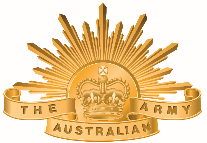 Army Keynote speechBRIG Jeremy KingBetter Bodies theme – hosted by Dr Mark PattersonBetter Bodies theme – hosted by Dr Mark PattersonBetter Bodies theme – hosted by Dr Mark PattersonBetter Bodies theme – hosted by Dr Mark PattersonBetter Bodies theme – hosted by Dr Mark Patterson9:405 minVic Uni | Wearable assistive tech Vic Uni | Wearable assistive tech Prof Rezaul Begg & Prof Peter Lee9:455 minLa Trobe | Movement variability La Trobe | Movement variability Dr Kane Middleton9:505 minUWA | Heat Resilience UWA | Heat Resilience Prof Danny Green & Dr Howard Carter9:555 minVic Uni | Fuelling a fit soldier Vic Uni | Fuelling a fit soldier Dr Matthew Lee & Prof David Bishop10:005 minQUT | Performance PatchQUT | Performance PatchA/Prof Tony Parker 10:055 minVic Uni | Combat genesVic Uni | Combat genesProf David Bishop 10:1030 minQ&A sessionQ&A sessionDr Mark Patterson10:4010 minBREAKBREAK10:5020 min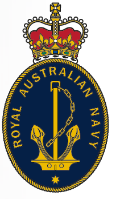 Navy Keynote speechCDRE David MannReady and Resilient theme – hosted by Dr Sam HufReady and Resilient theme – hosted by Dr Sam HufReady and Resilient theme – hosted by Dr Sam HufReady and Resilient theme – hosted by Dr Sam HufReady and Resilient theme – hosted by Dr Sam Huf11:105 minMacquarie | Resilience at sea Macquarie | Resilience at sea Dr Monique Crane11:155 minCurtin | Optimising team resilienceCurtin | Optimising team resilienceA/Prof Daniel Gucciardi 11:205 minCanberra | Resilience (individual & team)Canberra | Resilience (individual & team)Dr Richard Keegan 11:255 minDeakin | Soldier performance managementDeakin | Soldier performance managementDr Luana Main 11:305 minUTS | Behavioural Dynamics UTS | Behavioural Dynamics Dr Job Fransen & Dr Andrew Novak11:3530 minQ&A sessionQ&A sessionDr Sam Huf12:0560 minLUNCHLUNCHStartDurationPresentationPresentationKeynote presenter13:0520 min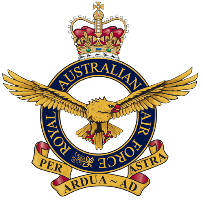 Air Force Keynote speechDr Adrian SmithReliable Robots & Ideally Informed themes – hosted by Dr Christopher BestReliable Robots & Ideally Informed themes – hosted by Dr Christopher BestReliable Robots & Ideally Informed themes – hosted by Dr Christopher BestReliable Robots & Ideally Informed themes – hosted by Dr Christopher BestReliable Robots & Ideally Informed themes – hosted by Dr Christopher Best13:255 minWSU | AR under stress WSU | AR under stress A/Prof John Cass & A/Prof Gabrielle Weidemann13:305 minFlinders | AR blindness Look not see Flinders | AR blindness Look not see Prof Mike Nicholls & Dr Sal Russo13:355 minDeakin | Next-Generation Displays and Laser Eye Protection Deakin | Next-Generation Displays and Laser Eye Protection Dr Amanda Douglass13:405 minUWA | Autonomous System Transparency UWA | Autonomous System Transparency Prof Shayne Loft13:455 minUNSW | Autonomous Team Tasking UNSW | Autonomous Team Tasking Prof Mari Velonaki, A/Prof David Rye13:505 minMacquarie | Adaptive agents for team training Macquarie | Adaptive agents for team training Prof Mike Richardson13:5530 minQ&A sessionQ&A sessionDr Christopher Best14:2510 minBREAKBREAK14:3560 min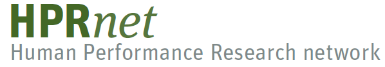 HPRnet Strategic viewDr Nicholas BeagleyBrighter Brains theme – hosted by Dr David CroneBrighter Brains theme – hosted by Dr David CroneBrighter Brains theme – hosted by Dr David CroneBrighter Brains theme – hosted by Dr David CroneBrighter Brains theme – hosted by Dr David Crone15:355 minSwinburne | Microbiome Swinburne | Microbiome Dr Matthew Cooke15:405 minNewcastle & QUT | Cognitive GutNewcastle & QUT | Cognitive GutProf Simon Keely & Prof Gene Tyson15:455 minUQ | Brain stimulation UQ | Brain stimulation Dr Hannah Filmer15:505 minCurve tomorrow | CircadianCurve tomorrow | CircadianDr Tracey Sletten15:555 minMonash | Cognitive Fitness Delphi study Monash | Cognitive Fitness Delphi study Prof Murat Yücel16:005 minUWA | Warfighter situational awarenessUWA | Warfighter situational awarenessA/Prof Troy Visser 16:055 minUni SA | VR AR Cognitive screening and trainingUni SA | VR AR Cognitive screening and trainingProf Ina Bornkessel-Schlesewsky 16:1030 minQ&A sessionQ&A sessionDr David Crone16:4015 minAnswer questions and wrap upAnswer questions and wrap upDr Nicholas BeagleyResearch Leader for HPRnet ProgramCLOSE FOR THE DAY 16:55CLOSE FOR THE DAY 16:55CLOSE FOR THE DAY 16:55CLOSE FOR THE DAY 16:55CLOSE FOR THE DAY 16:55StartDurationPresentationKeynote presenter9:0010 minIntroduction to the dayDr Nicholas Beagley9:1090 minWorkshop 1Operating in Chemical, Biological, Radiological and Nuclear (CBRN) EnvironmentsDr Axel Bender10:4020 minBREAK11:0090 minWorkshop 2Agile Command and Control Dr Paul Gaertner12:3060 minLUNCH13:3060 minWorkshop 3Battle-Ready PlatformsDr David Holmes14:3020 minBREAK14:5060 minWorkshop 4Resilience Multi-mission spaceMr Rod Smith15:5010 minAnswer questions and wrap upDr Nicholas BeagleyResearch Leader for HPRnet ProgramEVENT CLOSED 16:00EVENT CLOSED 16:00EVENT CLOSED 16:00EVENT CLOSED 16:00